SUBDIVISION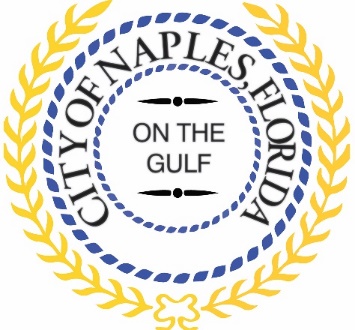 Petition ApplicationPre-Application Meeting Date: _______________Petitioner: __________________________________________________________________Address: ____________________________________________________________________Phone: ______________________ Email: _________________________________________Agent for Petitioner: __________________________________________________________Address: ____________________________________________________________________Phone: ______________________ Email: _________________________________________Property Owner: _____________________________________________________________Address: ____________________________________________________________________Phone	: ______________________ Email: _________________________________________Address of Subject Property: __________________________________________________Full Legal Description: _______________________________________________________________________________________________________________________________________________________________________________________________________________Size of Parcel: _______________________________________________________________Existing Zoning: ______________________________________________________________Current Use of the Land: _______________________________________________________Will existing structures meet minimum yard requirements? _____________________________Required Lot Width: _______________________ Required Lot Area: ____________________Proposed Lot Width: _______________________ Proposed Lot Area: ___________________Petition Request and Summary of Facts: __________________________________________ _____________________________________________________________________________________________________________________________________________________________________________________________________________________________________________________________________________________________________________________________________________________________________________________________________________________________________________________________________________________________________________________________________________________________________________________________________________________________________________________________________________________________________________________________________________________________________________________________________________________________________________________________________________________________________________________________________________________________________________________________________________________________________________________________________________________________________________________________________________________________________________________________________________________________________________________________________________________________________________________________________________________________________________________________________________________________________________________________________________________________________________________________________________________________________________________________________________________________________________________________________________________________________________________________________________________________________________________________ In signing below I acknowledge and attest that I am the owner of the property described above and/or the duly appointed representative of the owner(s) of the property described above; that I understand the nature and ramifications of this petition relative to the property; that I hereby authorize the petitioner and their agent to represent the property during any deliberations regarding this petition; that I allow access to the property by City staff and City elected and appointed officials for the purpose of inspecting the premises relative to this petition; that all information contained in this petition and associated materials is correct; that any incorrect information may render the final decision and recommendations on this petition void; and that I have read Section 10 Special Procedures for Quasi-Judicial Proceedings and Administrative Appeals adopted by City Council under Resolution 2023-15019._____________________________        ______________________________        ________Printed Name of Property Owner		  Signature of Property Owner 			     DateIn signing below I acknowledge that I am the authorized petitioner for this petition and I attest to the accuracy of all information contained in this petition and associated materials; that I understand that any incorrect information may render the final decision and recommendations on this petition void; and that I have read Section 10 Special Procedures for Quasi-Judicial Proceedings and Administrative Appeals adopted by City Council under Resolution 2023-15019._____________________________        ______________________________        ________Printed Name of Petitioner			  Signature of Petitioner 				     DateIn signing below I acknowledge that I am the authorized petitioner’s agent for this petition and I attest to the accuracy of all information contained in this petition and associated materials; that I understand that any incorrect information may render the final decision and recommendations on this petition void; and that I have read Section 10 Special Procedures for Quasi-Judicial Proceedings and Administrative Appeals adopted by City Council under Resolution 2023-15019._____________________________        ______________________________        ________Printed Name of Petitioner’s Agent		 Signature of Petitioner ‘s Agent			     DateComprehensive PlanAt the quasi-judicial hearing and as part of the following application, the petitioner has the burden of proving by competent, substantial evidence that the petition request is consistent with the City of Naples Comprehensive Plan and the relevant Goals, Objectives and Policies of all elements contained therein.Future Land Use Designation of the Subject Property: ____________________________________________________________________________________________________________Identify the applicable Goals, Objectives, and Policies and describe how the petition request is compatible with each: ____________________________________________________________________________________________________________________________________________________________________________________________________________________________________________________________________________________________________________________________________________________________________________________________________________________________________________________________________________________________________________________________________________________________________________________________________________________________________________________________________________________________________________________________________________________________________________________________________________________________________________________________________________________________________________________________________________________________________________________________________________________________________________________________________________________________________________________________________________________________________________________________________________________________________________________________________________________________________________________________________________________________________________________Land Development Code Section 54-4(b) of the City of Naples Land Development Code provides the criteria considered for approval of a subdivision. At the quasi-judicial hearing and as part of the following application, the petitioner has the burden of proving by competent, substantial evidence that the following criteria have been met. No land shall be divided or subdivided, nor shall any subdivision occur or be created, platted, recorded or left unrecorded, nor shall any building permit for any structure to be constructed upon any land so subdivided be issued, unless such subdivision meets all of the provisions of this section and all of the provisions of any applicable federal, state and local laws, including the comprehensive plan. However, any portion of land which has been divided or subdivided from another larger tract of land and which meets all of the following criteria may be platted upon approval of the city: The subdivided plat complies with the provisions of this Code and any applicable provisions of the Comprehensive Plan and this Code.________________________________________________________________________________________________________________________________________________________________________________________________________________________________________________________________________________________________________________________________________________________________________________________________________________________________________________________________________The subdivided plat, by itself or in combination with an adjacent parcel of land under common ownership or control, abuts a public street or a City Council approved vehicular access easement which provides the exclusive means of access to the subdivided plat.________________________________________________________________________________________________________________________________________________________________________________________________________________________________________________________________________________________________________________________________________________________________________________________________________________________________________________________________________The subdivided plat, by itself or in combination with an adjacent parcel of land under common ownership or control, meets the criteria for approval under Section 54-31 for a subdivision plat of the subdivided plat, whether or not the entire original tract is then seeking or has previously obtained approval under Section 54-31 for a subdivision plat.________________________________________________________________________________________________________________________________________________________________________________________________________________________________________________________________________________________________________________________________________________________________________________________________________________________________________________________________________The only portion of the entire original tract for which a permit is then being requested in conjunction with a petition for approval under Section 54-31 for a subdivision plat is the subdivided plat. ________________________________________________________________________________________________________________________________________________________________________________________________________________________________________________________________________________________________________________________________________________________________________________________________________________________________________________________________________The portion of the entire original tract for which approval under Section 54-31 for a subdivision plat is not then being sought or has not previously been obtained abuts a public street or a City Council approved vehicular access easement.________________________________________________________________________________________________________________________________________________________________________________________________________________________________________________________________________________________________________________________________________________________________________________________________________________________________________________________________________New construction proposed for permitting of four or more units in multiple family districts or new development in non-residential districts shall meet minimum yard requirements to all platted lot lines and shall not straddle or cover platted lot lines or easements.  ________________________________________________________________________________________________________________________________________________________________________________________________________________________________________________________________________________________________________________________________________________________________________________________________________________________________________________________________________Residential Impact CriteriaPursuant to Section 46-43(d), petitions which result in the establishment, expansion or intensification of a commercial activity on property containing residential units, within 300 feet of a property containing residential units, or within 300 feet of a property zoned for residential use, shall also comply with the following Residential Impact Criteria:  Illumination. Illumination levels shall not exceed 0.5 footcandle at the lot lines of the subject property. In addition, the standards for illumination set forth in Section 56-89 shall also be met.________________________________________________________________________________________________________________________________________________________________________________________________________________________________________________________________________________________________________________Noise. Physical barriers exist and operation plans are in place to insure that noise levels shall be consistent with those identified in Section 22-37. Businesses with external speakers such as outdoor live entertainment, drive-thru lanes and automotive dealerships, must take measures to ensure that speakers are pointed away from residences and sound is buffered.________________________________________________________________________________________________________________________________________________________________________________________________________________________________________________________________________________________________________________Parking and access. Parking must meet the minimum requirements and be adequate to avoid any overflow into the residential area. Parking areas shall be situated and buffered to avoid impacting the residential areas. Primary vehicular ingress and egress shall, where possible, be located to avoid conflict with traffic in the residential area. Pedestrian connections with public sidewalks and residential areas are encouraged.________________________________________________________________________________________________________________________________________________________________________________________________________________________________________________________________________________________________________________Landscape buffer. Landscaping provides adequate screening between the commercial activity and the residential units including buffering noise and the glare from vehicular headlights. Based on the project design and surrounding development patterns, additional landscaping and screening may be required to provide adequate buffering as determined by the City Council. Where possible, existing landscaping buffers shall be upgraded to meet or exceed the requirements of Chapter 50, Article III, Landscaping and Tree Protection.________________________________________________________________________________________________________________________________________________________________________________________________________________________________________________________________________________________________________________Mitigation of hazardous or adverse impacts. All hazardous or adverse impacts to adjacent residences in adjacent residential zoning shall be adequately addressed in a mitigation plan to minimize or eliminate such hazardous or adverse impacts. The City reserves the right to require additional mitigation when it finds the identified impacts are not adequately addressed. ________________________________________________________________________________________________________________________________________________________________________________________________________________________________________________________________________________________________________________Hours of operation. Where the proposed hours of operation extend to between 9:00 pm and 8:00 am, the security measures shall be taken to ensure monitoring of the premises including parking areas.________________________________________________________________________________________________________________________________________________________________________________________________________________________________________________________________________________________________________________